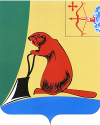 ТУЖИНСКАЯ РАЙОННАЯ ДУМАКИРОВСКОЙ ОБЛАСТИРЕШЕНИЕпгт ТужаО внесении изменений в Устав муниципального образования Тужинский муниципальный районВ соответствии с Федеральным законом от 06.10.2003 № 131- ФЗ «Об общих принципах организации местного самоуправления в Российской Федерации» (с изм. от 22.12.2014 № 431-ФЗ, от 22.12.2014 №447-ФЗ, от 03.02.2015 № 8-ФЗ, 31.12.2014 №499-ФЗ), на основании статьи 21 Устава муниципального образования Тужинский муниципальный район Тужинская районная Дума РЕШИЛА:	1. Внести в Устав муниципального образования Тужинский муниципальный район, принятый решением Тужинской районной Думы от 27.06.2005 № 23/257 (ред. от 27.01.2015 № 52/342) (далее — Устав), следующие изменения:1.1. Часть 1 статьи 8 Устава дополнить пунктом 39 следующего содержания:39) организация в соответствии с Федеральным законом от 24 июля 2007 года № 221-ФЗ «О государственном кадастре недвижимости» выполнения комплексных кадастровых работ и утверждение карты-плана территории.»;1.2. В пункте 16 части 1 статьи 8, пункте 19 части 5 статьи 32 Устава слова «, в том числе путем выкупа,» исключить;1.3. Признать утратившим силу пункт 1 части 3 статьи 23 Устава;1.4. Пункт 2 части 3 статьи 23 Устава изложить в следующей редакции:«2) заниматься предпринимательской деятельностью лично или через доверенных лиц, а также участвовать в управлении хозяйствующим субъектом (за исключением жилищного, жилищно-строительного, гаражного кооперативов, садоводческого, огороднического, дачного потребительских кооперативов, товарищества собственников недвижимости и профсоюза, зарегистрированного в установленном порядке), если иное не предусмотрено федеральными законами или если в порядке, установленном муниципальным правовым актом в соответствии с федеральными законами и законами субъекта Российской Федерации, ему не поручено участвовать в управлении этой организацией;»1.5. В части 3 статьи 30 Устава слова «из состава районной Думы» заменить словами «районной Думы»;1.6. Пункт 52 части 5 статьи 32 Устава считать пунктом 53;1.7. Часть 5 статьи 32 Устава дополнить пунктом 52 следующего содержания: 52) организация в соответствии с Федеральным законом от 24 июля 2007 года № 221-ФЗ «О государственном кадастре недвижимости» выполнения комплексных кадастровых работ и утверждение карты-плана территории.».2. Зарегистрировать изменения в Устав муниципального образования Тужинский муниципальный район в порядке, установленном Федеральным законом от 21.07.2005 № 97-ФЗ «О государственной регистрации уставов муниципальных образований».	3. Настоящее решение вступает в силу в соответствии с действующим законодательством.Глава Тужинского района        Л.А.Трушкова29.05.2015№58/368